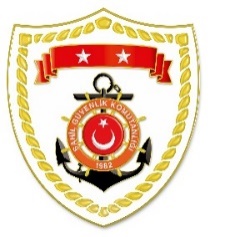 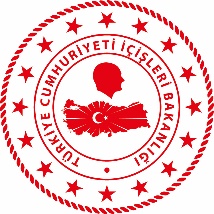 SG Ege Deniz Bölge KomutanlığıSG Akdeniz Bölge KomutanlığıS.
NoTARİHMEVKİ VE ZAMANKURTARILAN SAYISIKURTARILAN/YEDEKLENEN TEKNE SAYISIAÇIKLAMA124 Kasım 2022MUĞLA/Bodrum09.0519-Bodrum açıklarında Yunanistan unsurları tarafından Türk Karasularına geri itilen lastik bot içerisindeki 19 düzensiz göçmen kurtarılmıştır.224 Kasım 2022ÇANAKKALE/Ayvacık10.3535-Ayvacık açıklarında Yunanistan unsurları tarafından Türk Karasularına geri itilen lastik bot içerisindeki 35 düzensiz göçmen kurtarılmıştır.324 Kasım 2022AYDIN/Didim18.5022-Didim açıklarında Yunanistan unsurları tarafından Türk Karasularına geri itilen can salı içerisindeki 22 düzensiz göçmen kurtarılmıştır.S.
NoTARİHMEVKİ VE ZAMANKURTARILAN SAYISIKURTARILAN/YEDEKLENEN TEKNE SAYISIAÇIKLAMA124 Kasım 2022ADANA/Karataş17.1321Karataş açıklarında makine arızası nedeniyle sürüklenen ve yardım talebinde bulunan balıkçı teknesi, içerisindeki 2 şahıs ile birlikte yedeklenerek Karataş Limanı’na intikal ettirilmiştir.